Approved by: Managing Director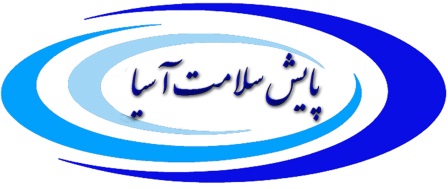 PSADocument Title : Procedure to Address Complaints and AppealsDocument Code: QSP-PSA-7.13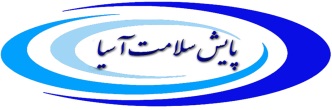 PSAPage :2 Page :2 Subject: Procedure to Address Complaints and AppealsSubject: Procedure to Address Complaints and AppealsSubject: Procedure to Address Complaints and AppealsThis procedure outlines the processes to be followed when any person or organization expresses dissatisfaction to PSA relating to its activities, or addressing an appeal raised by Applicant against A PSA decisionCode: QSP-PSA-7.131-ObjectiveThe purpose of this procedure is to describe the steps needed to address customer complaints and collect customer feedback and monitor customer satisfaction2-ScopeThis procedure covers all of the Corporation's customers.3- ResponsibilitiesManagement representative: Responsible for solving customer complaints and the actions taken in the form of handling customer complaints.Management representative: responsible for receiving customer complaints, referring to the relevant unit, conducting follow-up until resolved.Management representative: Responsible for obtaining customer opinions, monitoring customer satisfaction, analyzing the received ideas and passing the results to management review sessions.4-DefenitionsCustomer Complaint: Any kind of written report of customer dissatisfaction regarding the non-compliance of the service provided by the Corporation with the requirements specified is deemed to constitute a complaint to the customer.5-SourcesISO/IEC17020ISO9001:2008 17065 Standard6- Method Customer Complaint Handling:In order to investigate, handle and process the response to a complaint received from the customer, and report to the Managing Director in accordance with the following:-Customer's Complaint is presented to related unit by management representative through filling the customer`s Comments, Suggestion, and Complaints form with F-L-92 code.This procedure outlines the processes to be followed when any person or organization expresses dissatisfaction to PSA relating to its activities, or addressing an appeal raised by Applicant against A PSA decisionCode: QSP-PSA-7.131-ObjectiveThe purpose of this procedure is to describe the steps needed to address customer complaints and collect customer feedback and monitor customer satisfaction2-ScopeThis procedure covers all of the Corporation's customers.3- ResponsibilitiesManagement representative: Responsible for solving customer complaints and the actions taken in the form of handling customer complaints.Management representative: responsible for receiving customer complaints, referring to the relevant unit, conducting follow-up until resolved.Management representative: Responsible for obtaining customer opinions, monitoring customer satisfaction, analyzing the received ideas and passing the results to management review sessions.4-DefenitionsCustomer Complaint: Any kind of written report of customer dissatisfaction regarding the non-compliance of the service provided by the Corporation with the requirements specified is deemed to constitute a complaint to the customer.5-SourcesISO/IEC17020ISO9001:2008 17065 Standard6- Method Customer Complaint Handling:In order to investigate, handle and process the response to a complaint received from the customer, and report to the Managing Director in accordance with the following:-Customer's Complaint is presented to related unit by management representative through filling the customer`s Comments, Suggestion, and Complaints form with F-L-92 code.This procedure outlines the processes to be followed when any person or organization expresses dissatisfaction to PSA relating to its activities, or addressing an appeal raised by Applicant against A PSA decisionCode: QSP-PSA-7.131-ObjectiveThe purpose of this procedure is to describe the steps needed to address customer complaints and collect customer feedback and monitor customer satisfaction2-ScopeThis procedure covers all of the Corporation's customers.3- ResponsibilitiesManagement representative: Responsible for solving customer complaints and the actions taken in the form of handling customer complaints.Management representative: responsible for receiving customer complaints, referring to the relevant unit, conducting follow-up until resolved.Management representative: Responsible for obtaining customer opinions, monitoring customer satisfaction, analyzing the received ideas and passing the results to management review sessions.4-DefenitionsCustomer Complaint: Any kind of written report of customer dissatisfaction regarding the non-compliance of the service provided by the Corporation with the requirements specified is deemed to constitute a complaint to the customer.5-SourcesISO/IEC17020ISO9001:2008 17065 Standard6- Method Customer Complaint Handling:In order to investigate, handle and process the response to a complaint received from the customer, and report to the Managing Director in accordance with the following:-Customer's Complaint is presented to related unit by management representative through filling the customer`s Comments, Suggestion, and Complaints form with F-L-92 code.PSAPSAPage :3  Subject : Procedure to Address Complaints and AppealsSubject : Procedure to Address Complaints and AppealsSubject : Procedure to Address Complaints and AppealsThe relevant director is required to examine the customer's complaint and to act as soon as possible to perform the required actions and process the response to the client and return the results to the client in the relevant form, along with copies of the documents and correspondence made to the management representative. If necessary, decisions on the required actions can be taken by holding a meeting with the relevant managers.6.1 A requirement that all formal and informal complaints, appeals, concerns or objections related to the activities of the CAB, acertificate holder or a certification applicant be kept on file and logged (ISO 17065 section 7.13.1).A description of involvement of the ASC appointed accreditation body and the ASC in case of appeals.6.2 Reference to the ASC appointed accreditation body’s dispute mechanism, including incidents, complaints and appealshandling processes. 6.3 PSA report all logged issues using FORM 4 submitted annually no less than thirty (30) days prior to the annualsurveillance by the ASC appointed accreditation body’s visit with copies sent to the ASC and the ASC appointed accreditationbody.6.4 In case of suspension or withdrawal of the ASC accreditation of the CAB, all logged issues shall be sent to the ASCappointed accreditation body and ASC as part of the suspension or withdrawal process using FORM 4 no later than the final dateof accreditation.6.5 Determining whether the complaint or appeal relates to certification activities for which the PSA is responsible.6.6 The appointment of an independent member of the CAB management who shall:a) Report to top managementb) Be responsible for ensuring that procedures (ISO 17065 7.13) are followed.6.7 A procedure for reviewing all complaints and forwarding them to the responsible body as appropriate.6.8 Encouragement for the complainants to submit copies of their complaints to directly to the ASC at:a) Email: certification@asc-aqua.orgb) Mailing Address:P.O. Box 191073501 DC UtrechtThe Netherlandsc) Office Address:HNK Utrecht Centraal, Arthur van Schendelstraat 6503511 MJ UtrechtThe Netherlands2-6 Assessment and evaluation of customer complaint:The technical unit is required to fill out the survey form with the FL-91 code collected by customers and send them by fax and email, and, if necessary, in the presence of the customer and requesting to enter the Corporation through the form with the FL-90 code. The technical unit monitors and evaluates customer satisfaction surveys through the use of statistical charts and statistics to control the performance of the quality management system. The average customer satisfaction rating is considered as the customer satisfaction index. The results of these measurements are used in management review meetings and, if necessary, corrective actions are required.Note:  In the customer survey form, the benchmark rates are as follows:Excellent =100Good= 75Medium=50Weak=25Inappropriate=07-RecordsCustomer complaints records, customer surveys, and analysis of opinions are kept in the quality assurance unit.8- annexes-Application form for entering the Corporation with F-L-90  code-Customer survey form with F-L-91 codeForm of Feedback, comments and criticisms  of the customer with F-L-92 codeThe relevant director is required to examine the customer's complaint and to act as soon as possible to perform the required actions and process the response to the client and return the results to the client in the relevant form, along with copies of the documents and correspondence made to the management representative. If necessary, decisions on the required actions can be taken by holding a meeting with the relevant managers.6.1 A requirement that all formal and informal complaints, appeals, concerns or objections related to the activities of the CAB, acertificate holder or a certification applicant be kept on file and logged (ISO 17065 section 7.13.1).A description of involvement of the ASC appointed accreditation body and the ASC in case of appeals.6.2 Reference to the ASC appointed accreditation body’s dispute mechanism, including incidents, complaints and appealshandling processes. 6.3 PSA report all logged issues using FORM 4 submitted annually no less than thirty (30) days prior to the annualsurveillance by the ASC appointed accreditation body’s visit with copies sent to the ASC and the ASC appointed accreditationbody.6.4 In case of suspension or withdrawal of the ASC accreditation of the CAB, all logged issues shall be sent to the ASCappointed accreditation body and ASC as part of the suspension or withdrawal process using FORM 4 no later than the final dateof accreditation.6.5 Determining whether the complaint or appeal relates to certification activities for which the PSA is responsible.6.6 The appointment of an independent member of the CAB management who shall:a) Report to top managementb) Be responsible for ensuring that procedures (ISO 17065 7.13) are followed.6.7 A procedure for reviewing all complaints and forwarding them to the responsible body as appropriate.6.8 Encouragement for the complainants to submit copies of their complaints to directly to the ASC at:a) Email: certification@asc-aqua.orgb) Mailing Address:P.O. Box 191073501 DC UtrechtThe Netherlandsc) Office Address:HNK Utrecht Centraal, Arthur van Schendelstraat 6503511 MJ UtrechtThe Netherlands2-6 Assessment and evaluation of customer complaint:The technical unit is required to fill out the survey form with the FL-91 code collected by customers and send them by fax and email, and, if necessary, in the presence of the customer and requesting to enter the Corporation through the form with the FL-90 code. The technical unit monitors and evaluates customer satisfaction surveys through the use of statistical charts and statistics to control the performance of the quality management system. The average customer satisfaction rating is considered as the customer satisfaction index. The results of these measurements are used in management review meetings and, if necessary, corrective actions are required.Note:  In the customer survey form, the benchmark rates are as follows:Excellent =100Good= 75Medium=50Weak=25Inappropriate=07-RecordsCustomer complaints records, customer surveys, and analysis of opinions are kept in the quality assurance unit.8- annexes-Application form for entering the Corporation with F-L-90  code-Customer survey form with F-L-91 codeForm of Feedback, comments and criticisms  of the customer with F-L-92 codeThe relevant director is required to examine the customer's complaint and to act as soon as possible to perform the required actions and process the response to the client and return the results to the client in the relevant form, along with copies of the documents and correspondence made to the management representative. If necessary, decisions on the required actions can be taken by holding a meeting with the relevant managers.6.1 A requirement that all formal and informal complaints, appeals, concerns or objections related to the activities of the CAB, acertificate holder or a certification applicant be kept on file and logged (ISO 17065 section 7.13.1).A description of involvement of the ASC appointed accreditation body and the ASC in case of appeals.6.2 Reference to the ASC appointed accreditation body’s dispute mechanism, including incidents, complaints and appealshandling processes. 6.3 PSA report all logged issues using FORM 4 submitted annually no less than thirty (30) days prior to the annualsurveillance by the ASC appointed accreditation body’s visit with copies sent to the ASC and the ASC appointed accreditationbody.6.4 In case of suspension or withdrawal of the ASC accreditation of the CAB, all logged issues shall be sent to the ASCappointed accreditation body and ASC as part of the suspension or withdrawal process using FORM 4 no later than the final dateof accreditation.6.5 Determining whether the complaint or appeal relates to certification activities for which the PSA is responsible.6.6 The appointment of an independent member of the CAB management who shall:a) Report to top managementb) Be responsible for ensuring that procedures (ISO 17065 7.13) are followed.6.7 A procedure for reviewing all complaints and forwarding them to the responsible body as appropriate.6.8 Encouragement for the complainants to submit copies of their complaints to directly to the ASC at:a) Email: certification@asc-aqua.orgb) Mailing Address:P.O. Box 191073501 DC UtrechtThe Netherlandsc) Office Address:HNK Utrecht Centraal, Arthur van Schendelstraat 6503511 MJ UtrechtThe Netherlands2-6 Assessment and evaluation of customer complaint:The technical unit is required to fill out the survey form with the FL-91 code collected by customers and send them by fax and email, and, if necessary, in the presence of the customer and requesting to enter the Corporation through the form with the FL-90 code. The technical unit monitors and evaluates customer satisfaction surveys through the use of statistical charts and statistics to control the performance of the quality management system. The average customer satisfaction rating is considered as the customer satisfaction index. The results of these measurements are used in management review meetings and, if necessary, corrective actions are required.Note:  In the customer survey form, the benchmark rates are as follows:Excellent =100Good= 75Medium=50Weak=25Inappropriate=07-RecordsCustomer complaints records, customer surveys, and analysis of opinions are kept in the quality assurance unit.8- annexes-Application form for entering the Corporation with F-L-90  code-Customer survey form with F-L-91 codeForm of Feedback, comments and criticisms  of the customer with F-L-92 code